T.C.               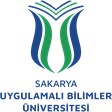 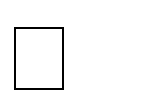 SAKARYA  UYGULAMALI BİLİMLER ÜNİVERSİTESİ TURİZM FAKÜLTESİİŞ SÜREÇLERİ29) DERS PLANLARI VE İÇERİKLERİNİN GÜNCELLENMESİDERS PLANI VE İÇERİKLERİNİN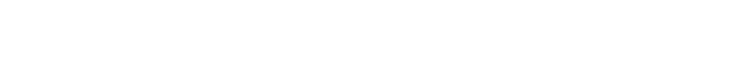 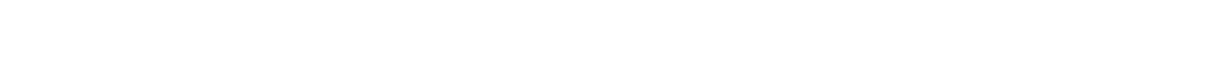 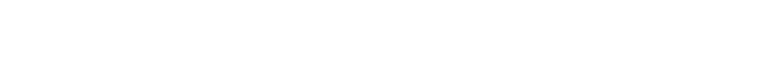 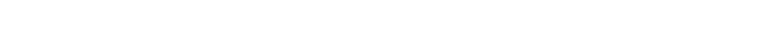 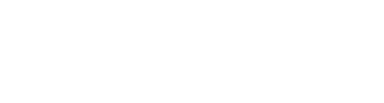 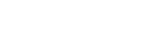 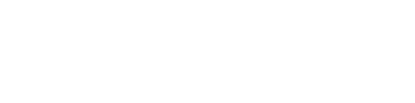 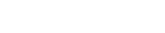 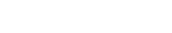 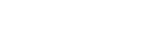 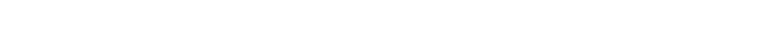 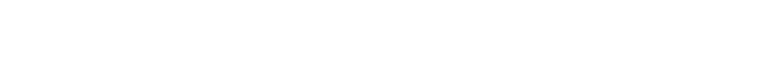 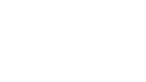 GÜNCELLENMESİ İŞLEMİNİ BAŞLATBölüm Başkanlığınca Hazırlanan Ders Planı ve İçerikleri Bölüm Kurulu ve Fakülte Kurulunda Görüşülerek Rektörlük Makamına Sunulur.Ders Planı ve İçerikleri Eğitim Öğretim Koordinatörlüğünce Kontrolleri Yapılır.Ders Planı ve İçeriklerindeEksiklik Var mı?EVETHAYIRDers Planı ve İçerikleri Senatoca Uygun Görüldü mü?HAYIREVETRektörlük Onayı İle Ders Planı Yürürlüğe Girer.Onaylanan Ders Planı ve İçerikleriBilgi Sistemine Girilir.İŞLEMSONUSÜREÇ ADIDers Planları ve İçeriklerinin Güncellenmesi SüreciDers Planları ve İçeriklerinin Güncellenmesi SüreciDers Planları ve İçeriklerinin Güncellenmesi SüreciSÜREÇ NO29TARİH01.01.2024SÜRECİN SORUMLUSUDekanlık, Bölüm BaşkanlarıDekanlık, Bölüm BaşkanlarıDekanlık, Bölüm BaşkanlarıSÜREÇ ORGANİZASYON İLİŞKİSİDekanlık, Bölüm Başkanları, Bölüm Koordinatörleri, RektörlükDekanlık, Bölüm Başkanları, Bölüm Koordinatörleri, RektörlükDekanlık, Bölüm Başkanları, Bölüm Koordinatörleri, RektörlükÜST SÜRECİEğitim-Öğretim SüreciEğitim-Öğretim SüreciEğitim-Öğretim SüreciSÜRECİN AMACIFakültedeki Tüm Bölümlerin Ders Planları ve İçeriklerinin GüncellenmesiFakültedeki Tüm Bölümlerin Ders Planları ve İçeriklerinin GüncellenmesiFakültedeki Tüm Bölümlerin Ders Planları ve İçeriklerinin GüncellenmesiSÜRECİN SINIRLARI2014 Yılında Başlayıp 2015 Yılı Yeni Ders Planlarının Yürürlüğe Girmesi ile Biter.2014 Yılında Başlayıp 2015 Yılı Yeni Ders Planlarının Yürürlüğe Girmesi ile Biter.2014 Yılında Başlayıp 2015 Yılı Yeni Ders Planlarının Yürürlüğe Girmesi ile Biter.SÜREÇ ADIMLARIBelirlenen Yeterliliklere Göre Bölüm Başkanlıklarınca Hazırlanan Yeni Ders Planı ve İçerikleri Bölüm Kurulunda Görüşülerek Dekanlığa sunulur.       Fakülte Kurulunda Görüşülerek Rektörlüğe Sunulur.Eğitim Öğretim Koordinatörlüğünün İncelemesi Sonucunda Rektörlük Onayı ile (Senato) Ders Plan ve İçerikleri Yürürlüğe Girer.Yeni Ders Planı ve İçerikleri Bilgi Sistemine Girilir. Yeni Ders Planı ve İçerikleri Her Yıl Gözden Geçirilir.Belirlenen Yeterliliklere Göre Bölüm Başkanlıklarınca Hazırlanan Yeni Ders Planı ve İçerikleri Bölüm Kurulunda Görüşülerek Dekanlığa sunulur.       Fakülte Kurulunda Görüşülerek Rektörlüğe Sunulur.Eğitim Öğretim Koordinatörlüğünün İncelemesi Sonucunda Rektörlük Onayı ile (Senato) Ders Plan ve İçerikleri Yürürlüğe Girer.Yeni Ders Planı ve İçerikleri Bilgi Sistemine Girilir. Yeni Ders Planı ve İçerikleri Her Yıl Gözden Geçirilir.Belirlenen Yeterliliklere Göre Bölüm Başkanlıklarınca Hazırlanan Yeni Ders Planı ve İçerikleri Bölüm Kurulunda Görüşülerek Dekanlığa sunulur.       Fakülte Kurulunda Görüşülerek Rektörlüğe Sunulur.Eğitim Öğretim Koordinatörlüğünün İncelemesi Sonucunda Rektörlük Onayı ile (Senato) Ders Plan ve İçerikleri Yürürlüğe Girer.Yeni Ders Planı ve İçerikleri Bilgi Sistemine Girilir. Yeni Ders Planı ve İçerikleri Her Yıl Gözden Geçirilir.SÜREÇ PERFORMANS GÖSTERGELERİPerformans GöstergesiPerformans GöstergesiPerformans GöstergesiSÜREÇ PERFORMANS GÖSTERGELERİDers Planı ve İçeriklerinin Rektörlük (Senato) Tarafından OnaylanmasıDers Planı ve İçeriklerinin Rektörlük (Senato) Tarafından OnaylanmasıDers Planı ve İçeriklerinin Rektörlük (Senato) Tarafından Onaylanması